Koolituse praktiline info: 26.08.2023-29.01.2025                                                           Koolituse 1. osa: Koolituspäevad:  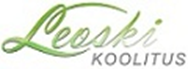 1. sessioon                                                                                                                                                             26.08.2024	kell 10.30–17.3027.08.2024	kell 10–172. sessioon09.09.2024	kell 10.30–17.3010.09.2024	kell 10–173. sessioon23.09.2024	kell 12–1924.09.2024	kell 10–174. sessioon07.10.2024,	kell 12–19.00 zoom08.10.2024	kell 10–16.30 zoom5. sessioon21.10.2024	kell 10.30–17.3022.10.2024	kell 10–16.30  6. sessioon04.11.2024	kell 10.30–16.3005.11.2024	kell 10–17.00Koolituspäevadel tuleb osaleda vähemalt 80%.Koolituse 2. osa: praktika ja praktika juhendamine, lõputöö  18.11.2024	kell 10–17.0019.11.2024	kell 10–16   (koolipoolne juhendatud praktika)20.11.2024	kell 10–16  ( koolipoolne juhendatud praktika)20.11.– 18.01.2025     praktika ja kovisioonid iseseisva tööna (väljaspool kooli) Praktika superviseerimine	(kuupäev täpsustamisel)………..2025	lõputöö esitamise tähtaeg ( kuupäev täpsustamisel)29.01.2025	kell 11–14  tagasisidestus, lõpetamineKoolituse 2. osa tuleb täita 100% mahus